House Hunting Assignment
CLE 10 
_________________________________________________________________________________________________
PART ONE:  Using Craiglist-Rent.com or any other appropriate site, you are to find a housing option suitable to your needs once out of high school.  Consider what city you are planning to live in.Budget for Rent:   $1350

PART TWO:  Housing Choice:  After reviewing your three housing options from above, which would you be more inclined to rent and why? Explain your reasoning with at least 3 specific reasons why you made that decision.  Example information:Housing Type & Address:	Apartment #45-888 Citadel Dr. Port Coquitlam, BC


Rent:				$1200 total (Divided by 2 = $600 per person/month)

Security Deposit:		$1200 (Divided by 2 = $600/person)

Budget for rent:		$1300

Leftover money rent:	$100

Single/Double:		Double

Lease:				6 months

Utilities:			Not included

Location:			
Housing Features:		- Two Bedrooms
				- Two Bathrooms
				- In-suite laundry and dryer
				- No pets
				- Granite countertops 
				- free parking spot underground
				
Link: and picture of the listingHousing Type and AddressRent AmountSecurity DepositUtilities Single, Double or TripleLeaseFeatures & RestrictionsTownhouse$2600 total (Divided by 3 = $866 per person/month)$2600 total (Divided by 3 = $866 per person/month) Not IncludeTripleOne Year-Furnished
-Tandem Garage
-No smoking & No pet- 3 bedroom / 2 bath roomLink to listing and one picture: https://vancouver.craigslist.org/rch/apa/d/richmond-3bed25bath-furnished-end-unit/6785256295.html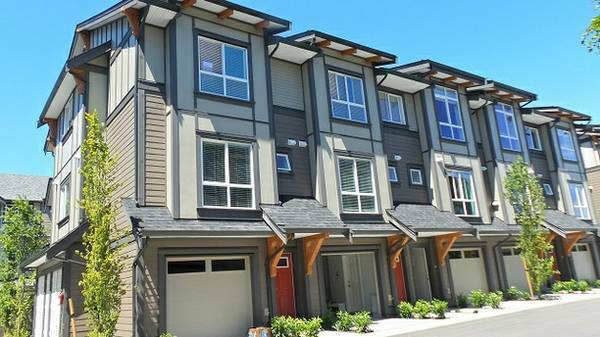 Link to listing and one picture: https://vancouver.craigslist.org/rch/apa/d/richmond-3bed25bath-furnished-end-unit/6785256295.htmlLink to listing and one picture: https://vancouver.craigslist.org/rch/apa/d/richmond-3bed25bath-furnished-end-unit/6785256295.htmlLink to listing and one picture: https://vancouver.craigslist.org/rch/apa/d/richmond-3bed25bath-furnished-end-unit/6785256295.htmlLink to listing and one picture: https://vancouver.craigslist.org/rch/apa/d/richmond-3bed25bath-furnished-end-unit/6785256295.htmlLink to listing and one picture: https://vancouver.craigslist.org/rch/apa/d/richmond-3bed25bath-furnished-end-unit/6785256295.htmlLink to listing and one picture: https://vancouver.craigslist.org/rch/apa/d/richmond-3bed25bath-furnished-end-unit/6785256295.htmlHousing Type and AddressRent AmountSecurity DepositUtilities Single, Double or TripleLeaseFeatures & RestrictionsUpper floor$700$2100 total (Divided by 3 = $700 per person/month)$2100$2100 total (Divided by 3 = $700 per person/month)SharedTripleOne Year-Private entrance & laundry
-Unfurnished 
-Parking: Street Parking
-No smoking & No pet- 3 bedroom / 2 bath roomLink to listing and one picture: https://vancouver.craigslist.org/van/apa/d/vancouver-3bed2bath-upper-floor/6785251510.html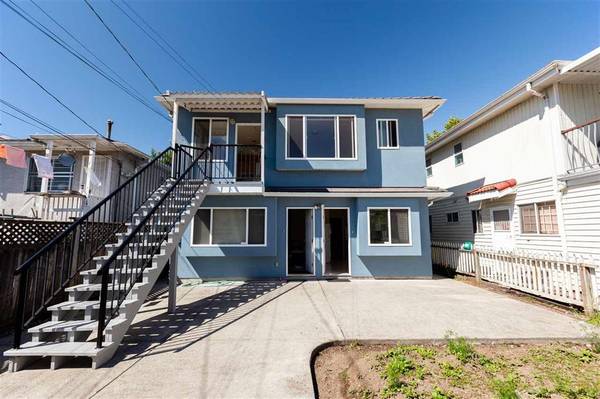 Link to listing and one picture: https://vancouver.craigslist.org/van/apa/d/vancouver-3bed2bath-upper-floor/6785251510.htmlLink to listing and one picture: https://vancouver.craigslist.org/van/apa/d/vancouver-3bed2bath-upper-floor/6785251510.htmlLink to listing and one picture: https://vancouver.craigslist.org/van/apa/d/vancouver-3bed2bath-upper-floor/6785251510.htmlLink to listing and one picture: https://vancouver.craigslist.org/van/apa/d/vancouver-3bed2bath-upper-floor/6785251510.htmlLink to listing and one picture: https://vancouver.craigslist.org/van/apa/d/vancouver-3bed2bath-upper-floor/6785251510.htmlLink to listing and one picture: https://vancouver.craigslist.org/van/apa/d/vancouver-3bed2bath-upper-floor/6785251510.htmlHousing Type and AddressRent AmountSecurity DepositUtilities Single, Double or TripleLeaseFeatures & RestrictionsApartment$2790 total (Divided by 2 = $1345 per person/month)$2790 total (Divided by 2 = $1345 per person/month)SharedDoubleOne yearNo Smoking and No Pets.Also, it is possible to rent it fully furnished as it is for $2990. ( And unfurnished $2790 )- 3 bedroom / 2 bath roomLink to listing and one picture: https://vancouver.craigslist.org/van/apa/d/vancouver-2-bed-den-unfurnished/6791839795.htmlhttps://images.craigslist.org/01717_f3r548MluVn_600x450.jpghttps://images.craigslist.org/00t0t_dSiDBByzCPf_600x450.jpg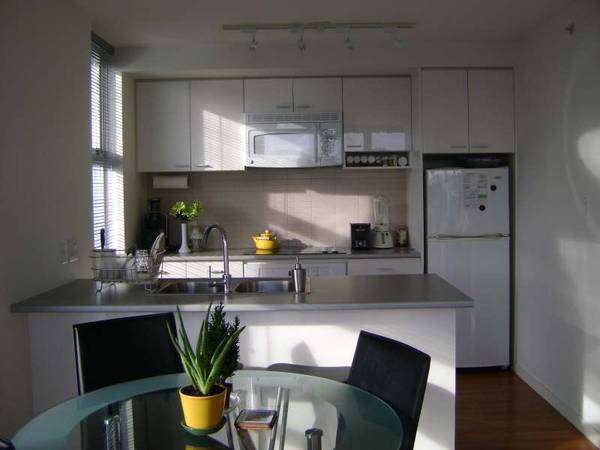 Link to listing and one picture: https://vancouver.craigslist.org/van/apa/d/vancouver-2-bed-den-unfurnished/6791839795.htmlhttps://images.craigslist.org/01717_f3r548MluVn_600x450.jpghttps://images.craigslist.org/00t0t_dSiDBByzCPf_600x450.jpgLink to listing and one picture: https://vancouver.craigslist.org/van/apa/d/vancouver-2-bed-den-unfurnished/6791839795.htmlhttps://images.craigslist.org/01717_f3r548MluVn_600x450.jpghttps://images.craigslist.org/00t0t_dSiDBByzCPf_600x450.jpgLink to listing and one picture: https://vancouver.craigslist.org/van/apa/d/vancouver-2-bed-den-unfurnished/6791839795.htmlhttps://images.craigslist.org/01717_f3r548MluVn_600x450.jpghttps://images.craigslist.org/00t0t_dSiDBByzCPf_600x450.jpgLink to listing and one picture: https://vancouver.craigslist.org/van/apa/d/vancouver-2-bed-den-unfurnished/6791839795.htmlhttps://images.craigslist.org/01717_f3r548MluVn_600x450.jpghttps://images.craigslist.org/00t0t_dSiDBByzCPf_600x450.jpgLink to listing and one picture: https://vancouver.craigslist.org/van/apa/d/vancouver-2-bed-den-unfurnished/6791839795.htmlhttps://images.craigslist.org/01717_f3r548MluVn_600x450.jpghttps://images.craigslist.org/00t0t_dSiDBByzCPf_600x450.jpgLink to listing and one picture: https://vancouver.craigslist.org/van/apa/d/vancouver-2-bed-den-unfurnished/6791839795.htmlhttps://images.craigslist.org/01717_f3r548MluVn_600x450.jpghttps://images.craigslist.org/00t0t_dSiDBByzCPf_600x450.jpg